Milí školáčci,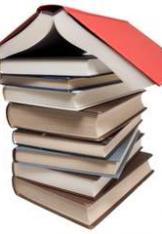 toto je seznam knížek, ze kterého byste měli některé přečíst vE  2. třídě. druháčci si vyberou 3 knihy. TYTO knihy během školního roku přečtete a zapíšete do pracovního listu ke čtení, který si vyzvednete u paní učitelky. Některé knihy si můžete zapůjčit ve STAROBĚLSKÉ knihovně, jiné si budete muset zajistit. Přeji mnoho zábavy a příjemných chvil ve společnosti s knížkami. Vaše paní učitelka JARKA2. třídaDomov pro Marťany – Martina Drijvejová Příšerné zlobilky – Martina DrijverováJezevec Chrujda točí film – Petr StančíkKuba nechce číst – Petra BraunováKuba nechce spát – Petra BraunováLentilka pro dědu Edu – Ivona BřezinováZačarovaná třída – Ivona BřezinováTeta to plete – Ivona BřezinováTáta to motá – Ivona BřezinováŘvi potichu, brácho – Ivona BřezinováStředa nám chutná – Iva Procházková Myši patří do nebe – Iva ProcházkováKonec zlobení – Zuzana PospíšilováKouzelná třída – Zuzana PospíšilováSedmilhář Josífek – Daniela KrolupperováPolštářoví podvodníci – Daniela KrolupperováPuntíkáři – Miloš KratochvílPachatelé dobrých skutků – Miloš KratochvílPohádka o Ipsíkovi – Aneta Františka HolasováPrázdniny v nebi – Vojtěch Jurík (VHRSTI)Už se nebojím tmy – Vojtěch Jurík (VHRSTI)Tatínek není k zahození – Arnošt GoldflamTatínku, ta se ti povedla – Zdeněk SvěrákPovídání o Pejskovi a Kočičce – Josef ČapekJá chci taky do školy – Astrid LindgrenováDítě s hvězdičkou – Loïc DauvillierGerda: Příběh velryby – Adrián MachoJak zvířátka uzdravila smutný dům – Viola FischerováZ deníku kocoura Modroočka – Josef KolářAť jsou velcí zase malí! – Barbora VajsejtlováTáta za tři skleněnky – Lenka RožnovskáDěti z Bullerbynu – Astrid Lindgrenová